FORMULIR PERMOHONAN PAPAN PROYEKDINAS PENANAMAN MODAL DAN PELAYANAN TERPADU SATU PINTU PROVINSI DKI JAKARTA(diisi sesuai izin yang diterbitkan)Nama Pemohon	: (data personal untuk koordinasi data & pengambilan)No. HP Pemohon	: (data personal untuk koordinasi data & pengambilan)Jenis Izin			: IMB Pondasi / IMB Nomor Izin		: Tanggal Izin		:Lokasi Bangunan	: Kelurahan		:Kecamatan		:Kota Administrasi	:Kegiatan			: Mendirikan Baru / Merubah / Menambah / Merubah dan MenambahPenggunaan		:Jumlah Lantai 		: Jumlah Basement	:Nama Arsitek		: (nama pemegang IPTB)Nama Ahli Struktur 	: (nama pemegang IPTB)Nama Ahli ME (LAK)	: (nama pemegang IPTB, dapat dikosongkan jika IMB Pondasi)No. IPTB Arsitek	:No. IPTB Struktur	:No. IPTB ME (LAK)	:No. Lulus TABG-AP	:No. Lulus TABG-SG	:No. Lulus TABG-ME	: (dapat dikosongkan jika IMB Pondasi)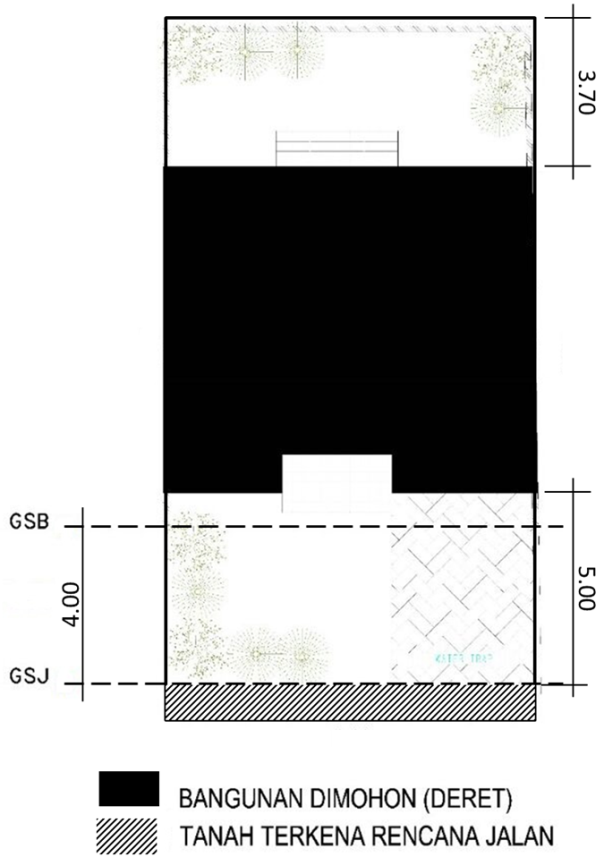 Melampirkan :Word sesuai formulir di atasScan izin yang diterbitkanJPEG 3D PerspektifJPEG Outline (denah lantai 1), tergambar :Batas kepemilikan tanah Bangunan dimohon yang ruang dalamnyadi-block hitamGSJ, GSB, jarak bebasArsiran tanah terkena rencana jalanKeterangan Tipe Bangunan : Deret /Tunggal / KopelEmail ke bptsp.yantek@jakarta.go.id (max. 20 MB)